N° 2023118TP48263HEMUO Instituto de Gestão e Humanização – IGH, entidade de direito privado e sem fins lucrativos, classificado como OrganizaçãoSocial, vem tornar público o resultado da Tomada de Preços, com a finalidade de adquirir bens, insumos e serviços para o HEMU-Hospital Estadual da Mulher, com endereço à Rua R-7, S/N, Setor Oeste, Goiânia, CEP: 74.125-090.Bionexo do Brasil LtdaRelatório emitido em 30/08/2023 18:51CompradorIGH - HEMU - Hospital Estadual da Mulher (11.858.570/0002-14)AV. PERIMETRAL, ESQUINA C/ RUA R7, SN - SETOR COIMBRA - GOIÂNIA, GO CEP: 74.530-020Relação de Itens (Confirmação)Pedido de Cotação : 304524281COTAÇÃO Nº 48263 - DIETAS - HEMU AGOS/2023Frete PróprioObservações: - *PAGAMENTO: Somente a prazo e por meio de depósito em conta PJ do fornecedor. *FRETE: Só serãoaceitas propostas com frete CIF e para entrega no endereço: RUA R7 C/ AV PERIMETRAL, SETOR COIMBRA, Goiânia/GOCEP: 74.530-020, dia e horário especificado. *CERTIDÕES: As Certidões Municipal, Estadual de Goiás, Federal, FGTS eTrabalhista devem estar regulares desde a data da emissão da proposta até a data do pagamento. *REGULAMENTO: Oprocesso de compras obedecerá ao Regulamento de Compras do IGH, prevalecendo este em relação a estes termos emcaso de divergência.Tipo de Cotação: Cotação NormalFornecedor : Todos os FornecedoresData de Confirmação : TodasFaturamentoMínimoPrazo deEntregaValidade daPropostaCondições dePagamentoFornecedorFrete ObservaçõesBenenutri Comercial LtdaGOIÂNIA - GONatana Lamounier - (62) 39111414vendas.go@benenutri.comMais informações1dias após12R$ 300,000020/08/202328 ddlCIFnullnullconfirmaçãoVia Nut - Nutrição Clinica e ProdutosHospitalaresGOIÂNIA - GO4 dias apósconfirmaçãoR$ 150,000020/08/202330 ddlCIFRamile Ferreira e silva - nullcotacao@vianut.com.brMais informaçõesProgramaçãode EntregaPreço PreçoUnitário FábricaValorTotalProdutoCódigoFabricanteEmbalagem Fornecedor Comentário JustificativaRent(%) QuantidadeUsuárioDIETA ENTERALPOLIM NORMOC/HIPERP S/ FIBRA 1KCAL / ML -CICATRIZ; DEITAENTERALPOLIMERICA,NORMOCALORICA,HIPERPROTEICA(PTN MAIOR QUE 20DaniellyEvelynPereira DaCruz%) SEM FIBRAS,TROPHIC SOYA 1000ML - PRODIET -PRODIETBenenutriComercialLtdaR$R$R$275,00002ESPECIFICO PARACICATRIZAÇÃO DEFERIDAS,ACRESCIDO DEARGINA, ZINCO ESELENIO,34294-CAIXAnull-10 Frasco27,5000 0,000029/08/202309:27NUTRICIONALMENTECOMPLETA,DENSIDADECALORICA 1,0KCAL/ML. FRASCO750MLDaniellyEvelynPereira DaCruzSUSTAPOLIGOSSACARIDEOS400g - PROBENENUTRITION -PROBENESUPLEMENTO ABASE DE DEXTRINAE MALTOSE - LATA;- InnovarNão atingefaturamento 27,1800 0,0000minimo.BenenutriComercialLtdaLATA 400GRAMASR$R$R$27,1800737832-4001 Unidade400G29/08/202309:27NUTRITIONTotalParcial:R$302,180011.0Total de Itens da Cotação: 8Total de Itens Impressos: 2Programaçãode EntregaPreço PreçoUnitário FábricaValorTotalProdutoCódigoFabricanteEmbalagem Fornecedor Comentário JustificativaRent(%) QuantidadeUsuário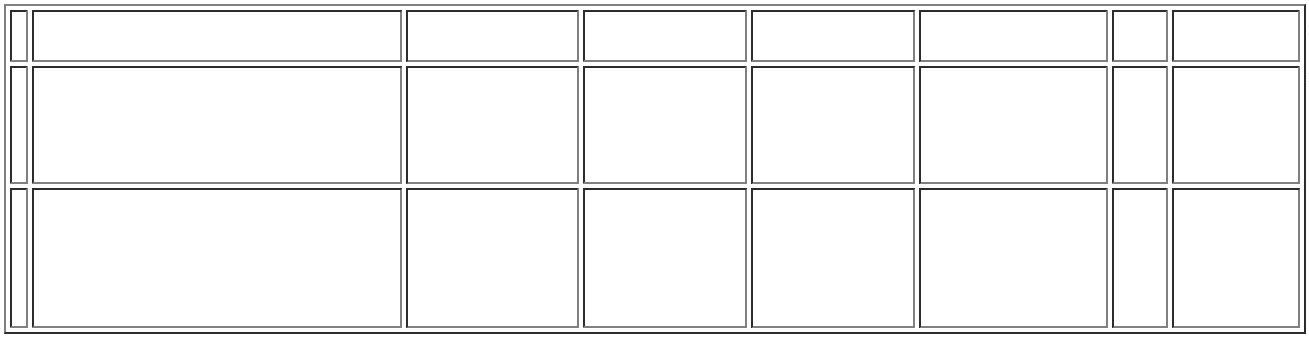 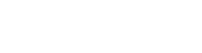 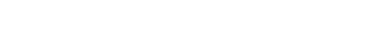 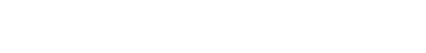 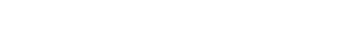 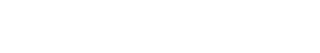 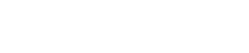 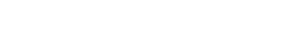 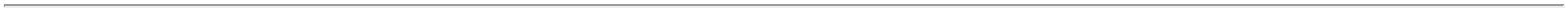 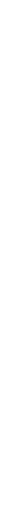 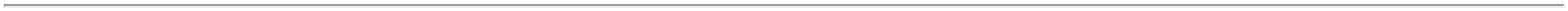 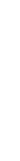 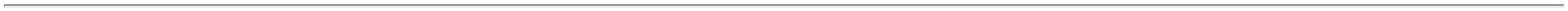 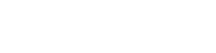 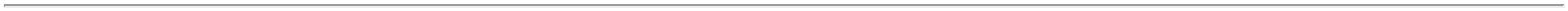 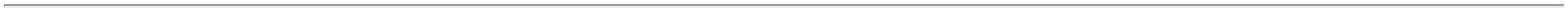 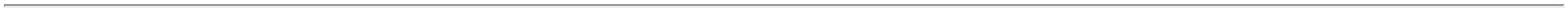 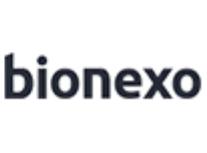 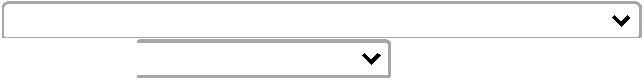 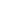 DaniellyEvelynPereira DaCruzVia Nut -NutriçãoClinica eProdutosHospitalares;- Uber Não émaiscredenciado 11,7000 0,0000para Goias.FORMULA INFANTIL1, 0 - 6 MESES LATA 37791nestogeno 1 -NESTLE - nestleR$R$R$4-LATAnull100 Unidade1.170,0000400 GR29/08/202309:27FORMULA INFANTILEM PÓ PARA RNPRE-TERMO E/OUALTO RISCO ->INDICADA PARARECEM NASCIDOSPRÉ TERMO E/OUALTO RISCO E/OUBAIXO PESO AONASCER; COM DHA,ARA ENUCLEOTÍDEOS. -ESPECIFICAÇÃO:INDICADA PARARECÉM NASCIDOSPRÉ TERMO E/ OUALTO RISCO E/OUALTO RISCO E/OUBAIXO PESO AONASCER.DaniellyEvelynPereira DaCruzVia Nut -NutriçãoClinica eProdutosHospitalaresFM 85 - NESTLE -NESTLER$R$R$535651-1Gnull-360 Sachê4,1333 0,00001.487,988029/08/202309:27FORMULA INFANTILPARA RECEMNASCIDO PRETERMO E / OU ALTORISCO 400G -DaniellyEvelynPereira DaCruzVia Nut -NutriçãoClinica eProdutosHospitalaresFORMULA PARARECEM NASCIDOPRE TERMO E/ OUDE ALTO RISCO E /OU BAIXO PESO AONASCER COM;- Uber Não émaiscredenciado 29,6300 0,0000para Goias.PRE NAN 400 GR,NESTLELATA COM400 GRR$R$R$637790-null100 Unidade2.963,000029/08/202309:27PROTEINAS LACTEAS-> LATA 400GRAMASSUPLEMENTO HIPER/HIPER 200 MLMORANGO -ESPECIFICAÇÃO:SUPLEMENTOHIPER/HIPERMORANGO 200 ML.SUPLEMENTO ORALINDUSTRIALIZADO, 37844DaniellyEvelynPereira DaCruzVia Nut -NutriçãoClinica eProdutosHospitalares;- L&l NãoNUTREN 1.5MORANGO 200ML -NESTLE - NESTLEFRASCOrespondeu oe-mail dehomologação.R$R$R$595,00008-null70 Unidade200ML8,5000 0,0000>1.25 KCAL/ML AMENOR OU IGUAL.5 KCAL/ML, MAIOROU IGUAL 5G DE29/08/202309:271PROTEINAS/100 ML.PRONTO PARA USOE ADMINISTRAÇÃO -SABOR MORANGO.TotalParcial:R$6630.041.06.215,9880Total de Itens da Cotação: 8Total de Itens Impressos: 4TotalGeral:R$6.518,1680Clique aqui para geração de relatório completo com quebra de página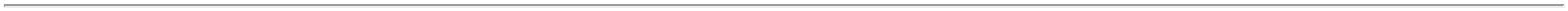 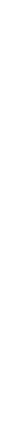 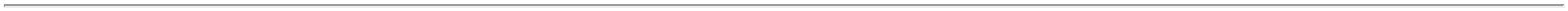 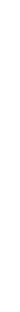 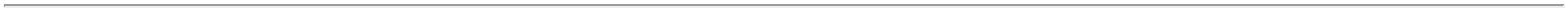 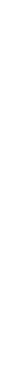 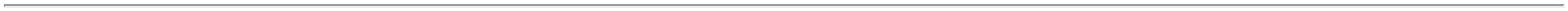 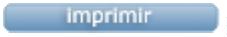 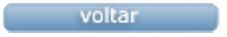 